              муниципальное бюджетное общеобразовательное учреждение     основная общеобразовательная школа №3 г Алейска Алтайского края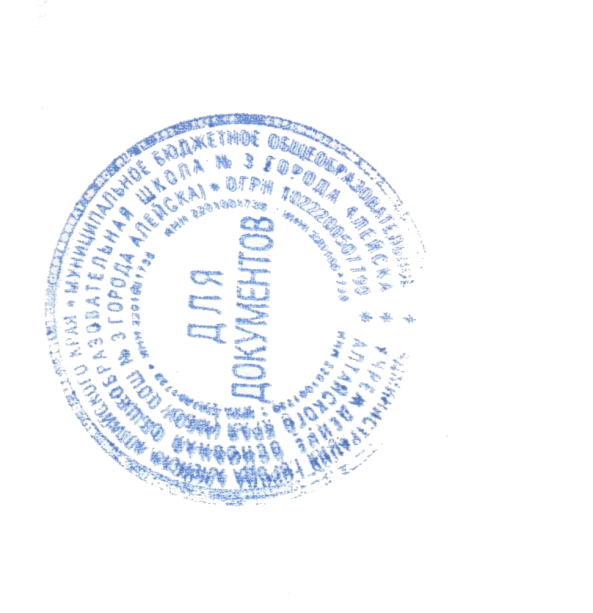 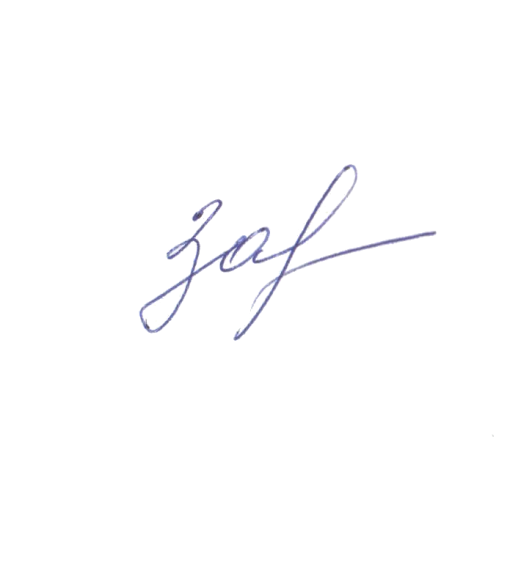 «Принято»                                                                                        «Утверждено»на Педагогическом совете                                                           Директор МБОУООШ№3 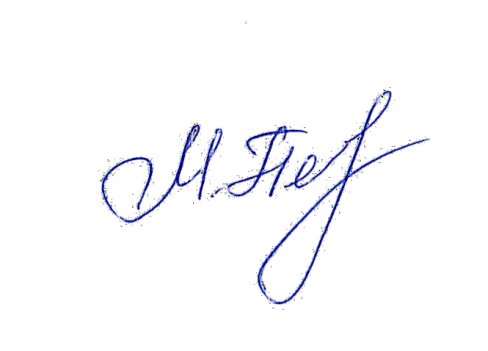 Протокол №5 от 22.04.22г                                                         __________Н.П.ЗалогинаПредседатель_______ Перфильева М.А                                Протокол №58 от 25.04.2022г.ПОЛОЖЕНИЕ o регламенте использования ресурсов  сети «Интернет»  I. Общие положения.     1.1. Настоящее Положение  разработано в   соответствии со статьей 47 Федерального закона от 29.12.2012 года  №273-ФЗ (ред. от 01.03.2020)  «Об образовании в Российской Федерации», Распоряжением Правительства РФ от 02.12.2015 №2471-р «Об утверждении Концепции информационной безопасности детей», Письмом Минобрнауки России от 28.04.2014 №ДЛ-115/03 «О направлении методических материалов для обеспечения информационной безопасности детей при использовании ресурсов сети Интернет» (вместе с «Методическими рекомендациями по ограничению в образовательных организациях доступа обучающихся к видам информации, распространяемой посредством сети «Интернет», причиняющей вред здоровью и (или) развитию детей, а также не соответствующей задачам образования», «Рекомендациями по организации системы ограничения в образовательных организациях доступа обучающихся к видам информации, распространяемой посредством сети Интернет, причиняющей вред здоровью и (или) развитию детей, а также не соответствующей задачам образования»), Письмом Минпросвещения России от 07.06.2019 №04-474 «О методических рекомендациях» (вместе с «Методическими рекомендациями по ограничению в образовательных организациях доступа обучающихся к видам информации, распространяемой посредством сети «Интернет», причиняющей вред здоровью и (или) развитию детей, а также не соответствующей задачам образования»).     1.2. Положение регламентирует  единые требования по обеспечению информационной безопасности МБОУ ООШ №3 города Алейска (далее – Учреждение) при использовании ресурсов и каналов передачи данных сети «Интернет» и определяет их полномочия, обязанности и ответственность.     1.3. Настоящее Положение предназначено для работников Учреждения, выполнение должностных обязанностей которых связано с использованием персональных компьютеров.     1.4. Использование сети «Интернет» в Учреждении подчинено следующим принципам: - соответствия образовательным целям; - содействия гармоничному формированию и развитию личности; - уважения закона, авторских и смежных прав, а также иных прав, чести и достоинства других граждан и пользователей «Интернета»; - приобретения новых навыков и знаний; - расширения применяемого спектра учебных и наглядных пособий; - социализации личности, введения в информационное общество.      1.5. Данное  Положение  размещается  на официальном сайте МБОУ ООШ №3 города Алейска в информационно-телекоммуникационной сети «Интернет».II. Основные требования.     2.1. Доступ в сеть «Интернет» предоставляется работникам Учреждения исключительно для выполнения ими своих функциональных обязанностей. При осуществлении доступа в «Интернет», в отношении информации Учреждения ограниченного использования должен соблюдаться режим конфиденциальности.     2.2. Руководитель Учреждения отвечает за эффективный и безопасный доступ к сети «Интернет» работников и учащихся Учреждения, назначает в соответствии с установленными правилами лицо, ответственное за организацию работы и ограничение доступа к сети «Интернет».     2.3. Для работы в сети «Интернет» используются автоматизированные рабочие места, удовлетворяющие техническим требованиям, необходимым для выполнения этих задач. В качестве программного обеспечения для в сети «Интернет», рекомендуются к использованию браузеры семейства Microsoft Internet Explorer. Возможно использование других браузеров либолицензионных, либо свободно распространяемых, при согласовании специалистом по защитеинформации.     2.4. В целях контроля использования ресурсов сети «Интернет», разграничения прав доступа в «Интернет», снижения нагрузки на каналы передачи данных, обеспечения безопасности доступа в Учреждении используется прокси-сервер. Любое программное обеспечение авторизованное для применения в Учреждении и имеющее функционал доступа к информационным системам с использованием сети «Интернет» должно функционировать только через прокси-сервер.     2.5. Используемое в учреждении программное обеспечение, в том числе для доступа к ресурсам «Интернет», не должно предоставлять возможности создания несанкционированных, неконтролируемых подключений из сети «Интернет» к локальной сети Учреждения.     2.6. При работе в сети Интернет пользователям запрещается:- загружать, самостоятельно устанавливать прикладное, операционное, сетевое и другие виды программного обеспечения, а также осуществлять обновления, если эта работа не входит в его должностные обязанности;- подтверждать любые запросы ресурсов в сети «Интернет» на установку любого программного обеспечения, а так же переход на другие ресурсы «Интернет», если они не известны пользователю.- использование рабочего времени и ресурсов сети Интернет в личных целях;- подключаться к ресурсам «Интернет», используя персональный компьютер Учреждения через не служебный канал доступа (сотовый телефон, модем, и другие устройства);- посещение ресурсов, создание, распространение информационных материалов и сообщений, содержащих оскорбительную или провокационную информацию (к примеру, материалы, касающиеся сексуальных домогательств, расовых унижений, дискриминации по половому признаку, затрагивающие в оскорбительной форме вопросы возраста или сексуальной ориентации, религиозные или политические пристрастия, национальность или состояние здоровья, нарушающие законодательство РФ);- несанкционированное распространение информации рекламного характера;- осуществлять доступ в социальные сети в «Интернет», если соответствующие функциональные обязанности не указаны в должностной инструкции;- применять программные средства удаленного управления автоматизированным рабочим местом и использовать таковые в любом виде;- использовать личный адрес электронной почты Учреждения для регистрации в публичных сервисах, если персонализированный доступ к публичному сервису (или получение информации от публичных сервисов) не требуется для выполнения функциональных обязанностей;- подключать к автоматизированному рабочему месту любое неавторизованное телекоммуникационное оборудование, осуществлять с помощью него доступ в «Интернет» на территории Учреждения без согласования с руководителем  Учреждения;- использовать специальные программные средства обеспечения анонимности доступа в «Интернет».     2.7. Работники Учреждения при работе в «Интернет» должны самостоятельно обеспечиватьконфиденциальность информации Учреждения, доступ к которой они получили в рамках функциональной деятельности.     2.8. Любые сообщения, кроме официальных публикаций Учреждения, размещаемые пользователем в публичный доступ сети «Интернет», должны включать ссылку о том, что выраженная точка зрения является личной, и не может быть расценена как официальная позиция Учреждения.     2.9. Запрещенные в п. 2.6 для использования ресурсы «Интернет» должны блокироваться на прокси-сервере. Пользователи обязаны незамедлительно сообщать руководителю об обнаруженных и доступных из локальной сети незаблокированных ресурсах «Интернет». Прокси-сервер протоколирует и хранит действия пользователей в сети «Интернет» на срок не менее чем один год. Протоколы прокси-сервера защищаются от несанкционированного доступа.III. Основные правила работы.     3.1. За одним рабочим местом должно находиться не более одного работника. Запрещается работать под чужим регистрационным именем, сообщать кому-либо свой пароль, одновременно входить в систему более чем с одного персонального компьютера.      3.2. Каждому работнику, при наличии технической возможности, предоставляется персональный каталог, предназначенный для хранения личных файлов общим объёмом не более 100 Мб, а также возможность работы с почтовым ящиком для отправки и получения электронной почты.      3.3. Работнику разрешается записывать полученную информацию на личные носители информации, предварительно проверенные на наличие вирусов.      3.4. Работнику запрещено вносить какие-либо изменения в программное обеспечение, установленное  на персональном компьютере.     3.5. Разрешается использовать оборудование только для работы с информационными ресурсами и электронной почтой и только в образовательных целях или для осуществления научных изысканий, выполнения гуманитарных и культурных проектов. Любое использование оборудования в коммерческих целях запрещено.      3.6. Работник обязан сохранять оборудование в целости и сохранности.      3.7. Работник обязан помнить свой пароль.      3.8. При нанесении любого ущерба (порча имущества, вывод оборудования из рабочего состояния) работник несет материальную ответственность.      3.9. Доступ к информационным системам сети «Интернет» для обучающихся Учреждения отсутствует.IV. Заключительные положения.     4.1. Положение вступает в силу с момента его утверждения.     4.2. Положение является  локальным актом образовательного Учреждения. Внесение изменений и дополнений в Положение осуществляется в порядке его принятия.     4.3. Настоящее Положение может быть изменено (дополнено) локальным актом образовательного Учреждения.